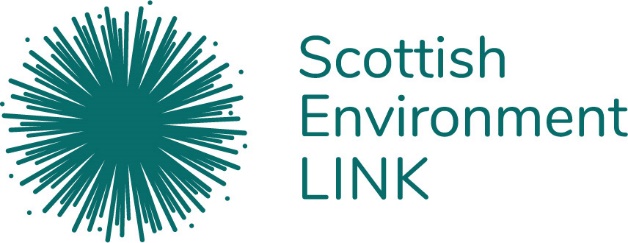 Scottish Enviment Scottish Charity Number SC000296Operating Principles Updated January 2021References in these Operating Principles to "" means the Scottish charitable guarantee company known as Scottish Environment  and to any "Article" means reference to the Article of that number in 's Articles of Association adopted in May 2017.These Operating Principles are promulgated in terms of Article 54 and are reviewed from time to time by ’s Board of Trustees. Though always subordinate to ’s Articles of Association, they are intended to provide additional explanation of some constitutional points as well as guidance to members, potential members, office bearers, staff and sometime partners, on what  can and cannot provide, what this 'collective' requires of its members to be effective, and definition of its 'modus operandi'. In case of doubt, interpretation and development of these Operating Principles is a matter for decision by the Board of Trustees, in the interests of  as a whole.Table of contents1.	WHAT DOES LINK DO?	42.	WHO CAN JOIN LINK AS A MEMBER?	42.1	Guidance on Membership Criteria	42.2	Process for Application	52.3  Membership subscription in year of joining	53.	ORGANISATIONAL SUPPORTERS (including business supporters)	64.	INDUCTION	65.	THE CONTRACT BETWEEN MEMBERS AND LINK	66.	REPRESENTATION ON LINK	86.1 Role of Representative	86.2 Deputy Representatives	96.3 Representatives to Groups, and other forums	97.	ACTING AS A DELEGATE FOR THE NETWORK	97.1 Where should LINK be represented?	97.2 Accepting invitations or overtures to represent environmental views/the environment/the environmental sector/the ENGOs on stakeholder groups/forums/events	97.3 Accepting invitations to represent LINK/ environment/the environmental sector at parliamentary and other inquiries	107.4 Representation through the Office Bearers, Group Conveners, and Staff	117.5 Election of Delegates	117.6 Responsibilities of LINK delegates to external stakeholder forums, events	118.	PUTTING TOGETHER A LINK DELEGATION	128.1 Identifying the line-up	128.2 Where a Group is selecting the delegation	128.3  In preparing for the meeting	138.4  In presenting the case	138.5 Ministerial meetings - Guidance on LINK involvement	139.	CONSENSUS	149.1 Disputes between member bodies	1410.	STATEMENTS	1510.1	 Why make joint statements?	1510.2	 What form do statements take?	1610.3	 Guidance on issuing statements	1610.4	 Individual responsibility	1711.	PUBLICATIONS	1712.	BOARD OF TRUSTEES	1912.1 LINK Office Bearers	1913.	THE SEEKING OF VIEWS (OTHER THAN BALLOTS)	2014.	LINK WORK PROGRAMME	2015.	PROJECTS	2015.1 Project definition	2115.2 Project initiation	2115.3	  Project execution	2115.4   Project completion	2216.	COMMUNICATIONS AND INFORMATION TECHNOLOGY	2217.	LINK POLICIES	2318.	COMPLYING WITH LOBBYING LEGISLATION	2319.	SUBSCRIPTIONS	2320.	GUIDANCE ON LINK Groups	2420.1 Leadership	2420.2	 Membership of Groups	2520.3 Co-optee involvement on Groups	2521.	WORKING WITH PARTNERS	2622.	ORGANISING EVENTS	2723.	USEFUL LINKS	27 WHAT DOES LINK DO? was founded to ensure that collective work amongst NGOs achieves something additional to the individual efforts of member bodies. 's record demonstrates the advantages of a collective approach, not replacing individual action or challenging members' sovereignty, but adding value to members' work and progressing the environmental objectives in common. LINK works best where members recognise that the value of consensus on the common ground amongst them outweighs the importance of differences between them; the extent of common ground - even on what may initially appear to be contentious issues, is often enough to merit advocacy work with decision-makers.  For those new to , ’s history of the first 20 years A Strong Coherent Voice, is a short, often entertaining account very much worth reading.  See also our 10 minute video to celebrate 30 years of LINK.  is most usefully seen as 'enabling' - a vehicle through which the member bodies can share ideas, skills and information, develop common approaches and take collective action where this offers benefits not apparent through other avenues. For those not involved directly in the environment network (in Scotland and further afield)  also offers a way in, a network of contacts and information.The  'vehicle' allows its membership to network, pursue issues and employ tactics which, as collective initiatives, can achieve more for the collective and for the environment than individual action alone.  In determining its key priorities  reflects its members' collective concerns: it should not be seen as an organisation with a life over and above these.  On the other hand, the value to members of a  voice, flagging up collective concerns, developing consensual positions ahead of the game, and representing these in dialogue with other players, is evident. The operational role which  staff play in this ever dynamic context can be key; their experience and overview of what works should be respected and exploited.WHO CAN JOIN LINK AS A MEMBER?2.1	Guidance on Membership Criteria LINK's Articles of Association state that full membership "shall be open to any voluntary organisations (as defined in the version of the Operating Principles operable from time to time in terms of Article 54), whether corporate or unincorporated, which shall apply for full membership in writing to the Secretary and can confirm when so doing that they meet the following criteria (which the existing members shall determine whether they do so meet), namely that:(a)	they are voluntary non-profit-distributing organisations; and(b)	they are either Scottish organisations, or have a significant separate or 	devolved Scottish identity; and(c)	their main aims, objectives and activities are and remain compatible with Clause 4(b) of the Articles of Association; and(d)	they can demonstrate the ability to make a contribution to the work of  at 	a national level in Scotland.LINK's charitable purposes are specified in Clause 4 of its Articles of Association, namely:(a) 	to promote the effectiveness and efficiency of voluntary organisations involved with the conservation and improvement of Scotland’s natural environment and associated cultural heritage;(b)	to advance the conservation and improvement of ’s natural environment and associated cultural heritage as part of the pursuit of environmental sustainability; and(c)	to advance the education, understanding and responsible awareness of the natural environment and associated cultural heritage as part of the pursuit of environmental sustainability;Applicants must meet (b) above and may meet either or both of the other purposes.By 'voluntary organisations'  includes the following: which are voluntary, non-profit-distributing organisationswhich are either Scottish organisations, or which have a significant separate or devolved Scottish identity;whose main aims, objectives and activities are and remain compatible with Clause 4(b) of the Articles;which demonstrate the ability to make a contribution to the work of  at a national level in Scotlandwhich are autonomous and independent of government or its agencies, and of primarily commercial interestswhich have been established by an initiative of citizens or other voluntary organisationswhich demonstrate clear citizen-driven ethoswhere deployment of the resources of the organisation is overseen by a committee of citizens (trustees, council, management committee etc) working for the organisation’s objectswhose objectives are guided or approved by their wider memberships at least annuallyApplicants are required to meet sufficient of these criteria to demonstrate the voluntary way in which their organisation is managed and directed and a Scottish locus for determining policy in Scotland.2.2	Process for ApplicationApplicants for Membership (for applications as Organisational Supporter please see 3 below) should complete the membership application form on the website and submit this with relevant background material to the  office. Applications are considered first by LINK's Board of Trustees which conducts any background enquiries before making a recommendation to the existing members.It is important that existing members consider the details about the applicant bodies and the recommendation of the Board, in casting their vote.Membership applications are determined by the existing members: approval by a two-thirds majority of all existing members is required to admit new members (Article 11(c)).  In most cases the period between submission and decision is about three months. In some cases, the applicant organisation may be asked to attend a meeting involving  members to support its application.  In these cases, the application process can take up to six months or even more.2.3  Membership subscription in year of joiningNew organisations joining part way through the LINK financial year will pay a pro-rata amount calculated to the start of the quarter in which they are admitted.   ORGANISATIONAL SUPPORTERS (including business supporters)In accordance with Articles 17 to 19 of 's Articles of Association, organisations which are not eligible for membership but which desire to support  and receive certain benefits, including regular information updates and invitations to  events, may apply to become an Organisational Supporter of LINK. In applying for this affiliation, organisations must fulfil certain requirements and pay an annual subscription (see website for current details). The Organisational Supporter affiliation may include businesses.Decisions on the eligibility of Supporters, including businesses, are made at Board level in the interests of the network, on a case-by-case basis.  Network members should encourage bodies which they know to be interested in supporting 's work without being involved in it, and which are not eligible for membership to become Organisational Supporters.Organisations which are eligible for membership cannot be affiliated in this way. INDUCTIONInduction is a must for new representatives of existing members and incoming main representatives of new member bodies.  Induction is advised within, at most, 2 months after an organisation has joined. In addition, a presentation by  to the new organisation can be arranged.  New members are strongly encouraged to pursue these opportunities.Outgoing representatives should normally induct their successor representatives to , with support if they wish from a member of  staff or Board.  staff can provide a list of points to be covered at such inductions.Group Conveners and Vice Conveners will be inducted by LINK Staff or a Trustee as they take up convenership.  In person induction is recommended. The need for ongoing guidance and training for these leaders of LINK’s collective policy work areas is kept under review.  Group Conveners or their nominated representatives are expected to attend networking meetings.THE CONTRACT BETWEEN MEMBERS AND It is crucial to see the relationship between members and  as an informal contract, with serious commitments on both sides. The key principles of this relationship are set out here for the benefit of members, Board and staff.Amongst the benefits to members are:•	skills benefits, added credibility, long-term investment•	sharing intelligence and broadening each other's agendas•	strengthened roles of smaller groups (from information, update, contact with 
	others working on same issues, opportunities to raise concerns and seek 
	broader support)•	avoiding overlap and duplication•	getting on the network's agenda an issue which your organisation cannot 
	take forward on its own•	developing a more informed approach for individual NGOs•	collectively moving environment up the political and social agenda•	collective benefit from variety of approaches and tactics applied in concert•	contact with government, agencies, and other parties•	spawning of effective campaigns (Save our Scottish Seas, Fight for Scotland’s Nature)•	being part of a respected network, the value of whose contribution is 
	recognised (as demonstrated by invitations to be represented on various 
	forums and to give evidence to Parliament)•	personal development of individuals involved in  and increased contacts 
	for all•	development of trust within the network•	bridge to other sectors•	work opportunitiesWhat does the contract require of  Staff, Office Bearers, Trustees?•	ensure the forward plan of work is agreed through a process of prioritisation 
	with members in which capacity to deliver is carefully appraised respect time commitments of members as indicated in the Network’s strategy and work 	programme•	help members understand each other and the added value which the network 	can provide to 	them•	help members understand  operations and current guidance•	enable members to set new agendas informed by all•	avoid representing the membership where this is inappropriate•	understand that not all members can take a view on all issues•	enable members to address challenges in good timeWhat does the contract require of members and their representatives to  and its Groups, campaigns and projects?•	familiarise themselves with , its background and modus operandi and 
	range of work•	be clear about what  can and cannot do; for example,  cannot take on an issue where the  	expertise and willingness of the membership to engage is not evident (though where the will does 	exist, we can move mountains!); it is largely the responsibility of the member bodies to ensure 	that  delivers;-  in relation to briefing own staff/colleagues/contacts on 's modus operandi, in relation to its own work programme and resources allocation, current opportunities to use  as a tool in their work; and ensuring that agreed  positions are observed within the signatory bodies  •	prepare for, attend and use LINK network meetings, meetings of its Groups, campaigns and other 	forums•	help to determine and review the  work programme, and to ensure that it addresses key 	priorities within the available capacity of both the network and LINK’s staffing and budget 
	try to establish a dynamic between that programme and the work plans of their own 	organisations•	make explicit in its own forward plans the intended staff-time commitment to each  work 	area in which it is involved•	bring to  positions on which members can confidently engage in developing consensus within 	the network•	contribute to the running of , fielding appropriate personnel for the Board, offices of Chair, 	Vice-Chair, Treasurer, Conveners of Groups, and Steering Groups•	take responsibility for representing  at events, in briefings to parliamentary committees, on 	forums where the network has a place and ensure the necessary input/feedback with the 	membership•	respond promptly and clearly to internal  consultations and requests for information so that 	staff know whether to continue including them in these initiatives•	recognise the value of 'signing up' to policy statements to ensure widest consensus, where this 	does not conflict with the member body's own objectives and is not explicitly ruled out by its 	constitution, even if the policy area may not be specifically relevant to their remitfollow all relevant LINK policies when carrying out LINK work or representing LINK (listed on the members pages of the website.  where appropriate support LINK in fulfilling its statutory obligations (e.g., registering incidences of lobbying)  LINK offers a range of information services to its member bodies and organisational supporters, notably the weekly Advocacy Monitoring and monthly Bulletin.  These are intended for those working or volunteering on behalf of the member body, and are not for onward distribution to individual members of organisations.  If the information service helps these players to fulfil a role within the member body, they may be added to the distribution list.  It is preferable if individuals have an organisational email address.  Co-opted organisations (See section 20.3 below) which are participating in  work will be expected to observe these principles.REPRESENTATION ON 6.1 Role of RepresentativeThe 'named representative' referred to in Article 12 in ’s Articles of Association is the person appointed by the member body to represent it on  and help the member body engage appropriately. It is important to keep  informed when this representation changes.The representative should attend networking meetings, act as first point of contact for circulation of material to others in their organisation and respond to various requests for participation or feedback. It is important that the representative is able to help develop  policy by representing their organisation’s views across a wide range of issues. The more informed the representatives, the more informed the debate. The network can need to respond fairly quickly to an external agenda, and this requires a degree of autonomy on the part of the named representative, therefore it is important that they are fairly senior.6.2 Deputy RepresentativesA well-briefed deputy can attend in the main representative’s place and should be able to present the views of their organisation on matters likely to arise in discussion. Please ask  staff to email relevant information if necessary. From experience, it is useful to have continuity of representation by members.6.3 Representatives to Groups, and other forumsMembers can appoint the most appropriate person to contribute to the work of Groups and other Forums, recognising the desirability of consistent representation in any area of 's work. It is essential for integration that an organisation’s representatives on various groupings keep themselves well-informed of all areas of their organisation’s engagement.The same applies to any Co-opted Organisations (See section 20.3 below) participating in a  work area.ACTING AS A DELEGATE FOR THE NETWORK7.1 Where should  be represented?Whilst it is not possible to 'represent' a network, there is an expectation that  will field at least a delegate to relevant events, new forums, stakeholder groups (set up by government, industry, other NGOs).LINK is also regularly invited to give evidence to parliamentary and other inquiries. It is usually beneficial to put forward the environmental perspective of policy debate, formally and informally. This requires flexibility for staff and other representatives of the network. However, all need to be clear about the difference - sometimes a fine line - between instances where it's important to field a delegate, and others where this isn't necessary, e.g. where the presence of a  delegate would imply a common  position on the issue where there is none (in which case the it may be more appropriate to field such an invitation to members in LINK known to be active on the issue, or for the function of any LINK delegate to simply listen and report back) or where there are plenty of environmental NGOs already involved to carry the relevant messages and therefore no need for a LINK delegate per se.There is a resource implication - for members and  - in attending meetings and the associated 'dialogue' with  members which requires monitoring.  7.2 Accepting invitations or overtures to represent environmental views/the environment/the environmental sector/the ENGOs on stakeholder groups/forums/events LINK explicitly seeks opportunity to provide broad environmental and sustainable development (SD) expertise to forums set up, often by Government, to address issues relating to the environment and SD.   This is an important part of network advocacy strategy, and LINK aims to widen its representation beyond current ‘boxes’. The collective preference in LINK is to receive such invitations via LINK, and as LINK, and to choose delegates through existing protocols.  We cannot assume our protocols are commonly known across the civil service and beyond; Scottish Government (SG), for example, seeks input to these groups in various ways, sometimes not directing invitations via LINK (staff or chair) although usually seeking broad environmental expertise of the kind developed through collective work within LINK.  Please therefore be aware that the sometimes ad hoc nature of SG’s invitations can be challenging for the network and for invitees; that, ideally, any invitation to represent environment/SD, however it is extended, should be shared with the network, and a network decision made on best person for the job. If you accept an invitation to represent more than just your own personal, or organisational expertise, you may be breaking with LINK protocols.  LINK will best operate if, when –you are approached as an individual, to join a stakeholder group to bring the environment view point (as opposed to expertise on specifics for which your expertise is known and which LINK does not pursue, eg track maintenance, wading birds, sea mammals), or your organisation is asked to field someone to bring the environment viewpoint (rather than specific expertise such as the above examples for which your organisation may be known to be expert) –you please share the information a.s.a.p. with LINK senior staff (or Chair) so that the network can consider best possible representation for the role.You may feel an invitation you’ve received is in fact more relevant to your or your organisation’s expertise, than it would be to LINK; relevance of forums to LINK work should be clear from your knowledge of current LINK areas, as represented on LINK’s website, LINK discussions in which you’ve been involved recently.  You can easily check this with senior LINK staff and it’s anyway useful for them to be aware of where member bodies/individuals are to be involved on forums so that other LINK members can be informed via the bulletin.For the avoidance of doubt, LINK’s representatives are ONLY appointed through LINK. If a person finds themselves in the position where they are appointed as an individual, or for their own organisation, and then seem to be being considered as a wider, LINK, representative by some sort of osmotic process, they should firmly correct external misapprehension and resolve the situation within LINK at the earliest stage possible.People within the LINK network are asked to keep the relevant LINK Group informed of ANY relevant appointment they accept, in order that LINK can keep some sort of track on what is going on and not end up blind-sided.  7.3 Accepting invitations to represent LINK/ environment/the environmental sector at parliamentary and other inquiriesConveners of Groups clearly related to issues on which an invitation is received to give views or evidence on behalf of LINK, should determine whether it is appropriate to take up such opportunities.  Where the issue at stake in the invitation is central to a Group’s agenda, a delegate can be identified as at 7.4 below.There are occasions, however, where the presence of a LINK delegate may imply a common LINK position on an issue where in fact there is no consensus.  In such cases, the Convener implicated should consider the wisdom of accepting as LINK.  In cases where Convener is doubtful about that, there may be a number of LINK members working on the issue and it may be more appropriate to field the invitation to them.7.4 Representation through the Office Bearers, Group Conveners, and Staff Office bearers may carry out a considerable amount of 'representational' work in their role as ambassadors. The Chair is usually heavily involved in heading up strategy for , liaising over issues that arise, chairing Members’ meetings and meetings of the Board. The Chief Officer represents LINK in relation to its strategic objectives with key audiences including Government officials and other sectors.  However,  needs to set its own agenda over a wide range of issues and there are gaps to plug. This can be done by the Vice-Chair, Group Conveners/vice-convenors or other appointed spokespeople from relevant groupings; and in some cases, staff or Fellows may take a representational role.7.5 Election of Delegates 
 has agreed criteria for selection of delegates:that delegates to new forums, or replacement delegates to forums on which  already has a place, should be elected by ballotwhere the subject/focus of the forum is specific and a relevant  grouping exists that grouping should be the focus of the ballotwhere the focus of the forum is broader and where a relevant  grouping does not exist, the ballot should encompass all Membersballots are held by e-mail, giving members 14 days to respond; no response taken as an abstentionall such ballots should include information about (a) the forum in question, (b) the 'candidates' for the  place(s), (c)  agreed guidance to delegates (section 7 of these Operating Principles)new delegates should receive an induction about LINK, especially if there is no relevant LINK Group.The opportunity to review LINK representation is available to the delegate or to the membership any time after the first year in order to ensure that delegates are fulfilling the terms of the guidance and that the range of roles is shared among interested members   7.6 Responsibilities of  delegates to external stakeholder forums, events
Individuals acting as a delegate for  are required to:Be familiar with LINK operating guidance attend forum meetings or find an appropriate deputy within the networkbe proactive in expressing the range of, as opposed to their own body's, concerns; or, if acting in a dual capacity, indicate clearly to the meeting/forum when they are speaking on behalf of their own body and when on behalf of regularly invite input from other  members via the appropriate Groups, and/or the general membership, on the issues under discussion. LINK’s members Bulletin circulated at the beginning of each month is a useful mechanism for this. ensure feedback to members after each meeting (via Bulletin), flagging any urgent matters requiring their immediate attention or that of the  Boardprovide a report on and evaluation of ’s role in that Forum as requiredWhere it is felt that LINK involvement is not delivering for the environment the decision on action to be taken should be made in discussion with relevant colleagues (Group or relevant network experts staff will:provide delegates with this guidance in writing at the start of their tenurekeep them informed of any key  concerns prior to meetingskeep them in touch with  activities through the Bulletin and other mailingscoordinate -wide ballotsPUTTING TOGETHER A  DELEGATION8.1 Identifying the line-up LINK needs a means of quickly and relatively easily identifying the 'right' line-up from within the network for external meetings.  Meeting opportunities can arise from an initiative of member bodies working together (e.g. in groups) though some are unsolicited.  Opportunities include meetings with Ministers, senior civil servants or Agency staff, politicians, and senior figures from other sectors.  For consistency, the rationale is to relate opportunities to the relevant  work area Group, and for  members to trust colleagues to select fairly, represent the 'complete brief', and make a good case.8.2 Where a Group is selecting the delegationThe group convener should discuss with colleagues in the group coming to agreement about the purpose and objective of the meeting before determining the delegation.  Delegations should be drawn from the pool of regularly participating members, and there may be a case to include rep(s) of other Groups in the delegation.In this way, selection of delegations will normally be led by a Group Convener who should consider with other conveners and/or  staff the need to integrate relevant points from other  work areas.LINK should match the seniority proffered by the external party, from within the relevant technical  forum, where the common ground and detailed case are well rehearsed.  In  terms therefore, a Group convener will quite often be more relevant than the member body /Officer.As the meeting is for  purposes, it should not be confused as an opportunity for individual organisations to promote individual views or for Group members' organisational colleagues to replace them (unless there is an over-riding case for substitution).Where a Group believes higher-level representation is crucial, the convener should discuss this with  staff.  Inclusion of the  President, Chair or Chief Officer in some delegations may be important, for example, and staff can arrange this.  There will be occasions when it is important to include another  figure not involved in that Group (but whose organisation is) for specific expertise which they can provideDelegations should be appropriately sized to ensure effectiveness. It is not normally effective or professional to field a large delegation for strategic discussion with two senior officials for time-limited discussions of key pointsIn any delegation, the maximum number of people which any one organisation can reasonably field is one person.Where it proves impossible for the Convener to reach a satisfactory conclusion, the responsibility for helping to resolve the issue reasonably swiftly will be that of the Chair or other nominated Trustee.8.3  In preparing for the meetingGroup conveners are responsible for ensuring that the  agenda is prepared, for keeping group colleagues informed as it develops, and for integrating with other relevant groups on it before the meeting.Group conveners should ensure that relevant  staff are informed of the opportunity and the developing delegation so that they can advise about others who should be invited to input.8.4  In presenting the caseAll delegations are required to represent , and the agreed  case, at such meetings. Group conveners are asked to ensure fair and unbiased representation of the  brief at the meeting, whatever the particular expertise of the delegation.Delegates should seek adequate briefing on the case which they will represent (especially where this does not directly correspond to their professional expertise/interest) and also on the background to, and objectives of, the meeting.Each delegation should ensure prompt and accurate feedback to the wider  constituency, if appropriate, via  Staff.8.5 Ministerial meetings - Guidance on  involvementSince May 2007  has had regular opportunities to meet the Environment Minister and other Ministers on occasion.  Dates are agreed with Ministers’ staff in advance and may be forwarded to other Ministers should the agenda require their presence.  In practice, meeting dates can be changed at fairly short notice.LINK’s agenda for these meetings is derived from consultation with groups and from discussion at network and board meetings for wide relevance.  The meetings are also an opportunity to raise timely issues from members that would benefit from being raised. Please contact the Chief Officer and Advocacy Manager if you have an item to raise.Representation at these meetings depends on who is best placed to speak to the agenda, although staff rigorously attempt to ensure these opportunities are shared around the membership.  Representatives are introduced with their ‘ hat’ (ie  xy group) as well as their member body. Normally the Chief Officer, Chair or Vice-chair will head the  delegation.In preparation for regular Ministerial meetings:Staff need to prepare a briefing on each issue for Scottish Government with input from relevant groups, members and Chair.Actions from previous meetings are checked – these are mainly the responsibility of the group or member to pursue.A telecon call or pre-meeting is organized for  participants.  It is essential that all attending the main meeting take part in the pre-meeting. After the meeting the staff member attending prepares a note and action points for network circulation and liaises with Scottish Government on generic follow-up.Active  Groups can also organise meetings with their Minister if the issue is beyond the scope of a quarterly meeting, though it generally useful to get agreement in principle for it at a quarterly.  Please liaise with  staff for integration purposes.   CONSENSUS operates on the basis of consensus - 'signing' up to the area of common ground. An acknowledged vital function of  is developing consensus amongst members and with others.  Consensus is invaluable as a lobbying tool, and the relative strength of collective  positions is hugely important in our advocacy to decision-makers.Like any coalition, we rely, for public credibility, on an attitude of mutual respect and trust amongst our member bodies. So, for example, whilst some members may not necessarily support the belief or approach of all other members on given issues, the cohesion of  is acknowledged by dealing with these differences within the  forum, and by avoiding conspicuous public disagreements on key issues, as far as possible.  It’s also vital that where members are signed up to a  position, they reflect to external audiences the actual extent and limits of that consensus; it is not appropriate for any member to imply that the collective consensus is wider, or goes further, than is the case. See also section 7 above.Equally, the individual positions which members take in their own right, should not be at odds with any  position to which they have also voluntarily signed up; no one benefits from divergences which can also undermine our reputation.Where consensus has not been achieved or is not possible, mutual respect for members’ divergent views remains equally important. The role of the main Representative, and any representatives on groups, is pivotal in ensuring the desired coherence!9.1 Disputes between member bodiesThere will be occasions where member bodies have profound differences of opinion, or see that in future the potential for conflict may arise, on issues to do with their or another member body’s internal operations and which are not directly relevant in the context of Groups / network meeting discussions.  In these instances the LINK Board offers the following guidance and where necessary can act as ‘honest broker’.Explicitly seek talks with other protagonist(s) in time to seek a way through that does not culminate in division of view negatively presented in media.  Diversity of views can be presented positively and it’s in the sector’s interests to show public and government that the sector knows how to handle differences maturely.  Identify a substitute in your organisation who will be available also for dialogue/contact as the process moves forward and may heat up.  Let LINK Chair/Chief Officer know that the discussion/process is starting and what the differences in view are, in brief.Avoid ‘green on green’ attacks, explore the differences, consider outcomes which are least damaging for the issues and for the sector’s reputation.If talks/contact make insufficient progress, break down or could be helped by facilitation, seek LINK board advice on facilitators and on handling the forward process including any media/public commentary.  Ensure that your organisation’s main player (or their sub) remains in good communication with the other protagonist(s) even when views may be polarised (the more polarised, the more contact is likely to be important).  Identify and use other envoys.If and when planning a media release / response to journalists around the issues, inform other protagonist(s) of your planned line of comment and proposed timing, with time to allow further discussions, and for other party/ies to have time to develop their own commentary / responses.Keep the situation and relationships under review as part of the bigger picture of what the sector aims to do, and its wider reputation.  LINK Board will also keep such situations under review and keep in touch with those concerned given potential impacts on the trust on which the network relies.STATEMENTS10.1		Why make joint statements?The power of the collective voice is part of the original appeal of networking. The potential for the network, under  auspices, to make a stg case is important. Having argued for a right to be heard by decision-makers, we face consistent demand from parliamentarians, government, its agencies and other sectors for views and/or involvement on a wide range of issues. This requires a mature style of working by  (where it decides to respond/act) by which members can quickly agree consensus as far as possible and submit this as verbal or written briefing within a deadline that is set by the external context or for  spokespeople (President, Chair, Group Conveners, Fellows, staff) to advocate the network’s general position or concerns.10.2		What form do statements take?Statements may sometimes be verbal (e.g. by Office bearer or Staff to media on behalf of the network), or expressed through written outputs (press releases, reports, briefing papers, letters and submissions – see guidance below on publications). Members should guard against implying unanimity (unless this clearly exists and can be demonstrated) and should present or report the consensus so that it can be well defended by the network. The guidance below is designed to safeguard these two objects, and in cases of doubt, members should consult the Chair, Chief Officer or other senior staff members for advice.10.3		Guidance on issuing statements(a) 	Statements issued on behalf of  as a whole should be approved and signed off by the Chair 	(Vice-Chair, if the Chair is unavailable) or Chief Officer where they are satisfied that the text can be 	broadly supported by the membership.  Some of the opportunities for this will on occasion be 	identified by staff using their antennae, and notifying relevant Office Bearer(s), with 	recommendations for action, as LINK, within the context of the guidance in this section.(b) 	Statements issued on behalf of a grouping of ’s Members should be approved and signed off 	by the Convener of that grouping (or Vice Convener) only if satisfied that the text can be broadly 	supported by the relevant member bodies. These statements should include a list of the bodies 	on whose behalf they are being made. (c) 	Reference to the estimated, collective membership of the network (ie, 500,000 people) can be 	made where a generic description of the network is being given as introduction or background. 	However, such reference should not be used in specific text about specific issues to imply a 	breadth of support for a view being presented by a subset of LINK’s members involved in the 	Group issuing that text.  The exception to this would be where all members have signed up to a 	case being presented through LINK in which situation the collective membership figure could be 	cited. (d) 	Statements should refer to ‘LINK member bodies’ rather than ‘LINK’ e.g. LINK member bodies 	believe, LINK members' views are, etc. Members are also reminded to use the short form LINK 	(preferably not ‘SEL’) and to use LINK letterhead (and not those of a member body) for 	statements issued on behalf of groups of members.  Press releases should be signed off by the Chief Officer, Chair or Advocacy Manager. When issuing press releases please copy these to relevant contacts in government agencies, departments, parliamentary contacts, as well as media.  Where LINK is being supportive it is useful that they are aware of what we have tried to promote, even if it has got into the papers/media. If releasing a report, the Members (or Group) responsible for the publication should give Scottish Government, SNH, or other target audience, appropriate advance sight of it before the media cover it, particularly where the content is critical of progress or is likely to require their comment at time of release. It is the responsibility of the lead person issuing a LINK statement to ensure that LINK’s pertinent grant conditions are met. Please contact LINK staff if in any doubt.Quotes can be used from relevant  players if these are cleared by the organizers with the person/people to be quoted in good time.For written 'products' use 's press release template, letterhead and logo as appropriate (on the members’ part of the website). For verbal comment, be sure to explain which part of  you represent (eg. the XY Group). If representing  in total, introduce it, eg, the forum for Scotland's voluntary sector environmental organisations, the voice of Scotland's environment community, or similar.Signatures - normally the Group Convener.  If the occasion requires the Chair or Chief Officer signature instead, please advise staff in good time to arrange for this.10.4		Individual responsibilityStaff, office bearers, members, conveners, co-opted members of Groups, and other spokespeople have a clear responsibility for:(a) 	working within the spirit of LINK's constitution and operating principles;(b)	following the guidance given above;(c) 	ensuring that any statements they make or publish on behalf of LINK member 
	bodies, or relating to joint work under LINK auspices, are accurate and appropriately researched (in terms of information given) and give a reliable reflection of the nature, strength and breadth of view on the issue(s) within the network, and;(d) 	not purporting to act as a delegate for LINK unless they have a clear mandate from LINK to do so.This is vital in protecting 's credibility for members in the future, and ensuring there are no legal grounds for claims against  and/or its membership. Where there is any doubt, or even just a lack of clarity about what is best, key players should request guidance or a meeting with staff or Board.PUBLICATIONSThis guidance is for when LINK is publishing a document, paper, report, briefing or media release and covers the 7 steps from pre-publication through to final dissemination. Step 1	Pre-PublicationEnsure that there is a single person in charge of the final editing, authorisation and publication of the document – and that it is clear to all concerned who that person will be as well as which LINK body is commissioning and responsible for the document.Ensure that the wider LINK network is made aware of the intention to publish on this issue – through LINK bulletin or direct communication with the network.Make sure that procedures are in place for the document to receive proper authorisation from the commissioning group, staff team or Board (or sub-group), as a publication to be issued formally in LINK’s name.Offer adequate early warning of publication (one week minimum for position papers, 24 hours for media releases or briefings) to any of our strategic partners affected or mentioned (such as* Scottish Government, SNH, SEPA or operating or funding partner organisations) in order to ensure that they are not taken by surprise.Offer adequate early warning to staff who will be proof-reading, publishing and disseminating.Make sure that any funding grant conditions (if applicable) relating to the project have been fulfilled. Draw up a preliminary external distribution list for the document upon publication and seek input on this from the commissioning group.Step 2	Text Sign-OffEnsure that all appropriate LINK members concerned have had adequate opportunity to amend, correct and comment on the document (ie, commissioning group and relevant other members or groups). Ensure that no appropriate LINK member within this identified circle of interests objects to the substantive content of the final draft.Step 3	Required Technical DetailsEnsure all publications, media releases, briefings follow LINK’s style guide available on the members part of the website and carry:  the LINK logo;reference to LINK websites and social mediaa short description of LINK (i.e. the forum, its sizeable membership, voice – as per website);detail on LINK’s status (including: address and website, charity and company numbers);relevant information about our funding or specific funding of this work, and, where appropriate, funders’ logos;copyright, if appropriate; ISBN/internet publishing numbering, if appropriate; andcredit for pictures, graphics, design, if appropriate.Contact details Step 4	Proof ReadingAfter adding the required technical details, ensure that the final draft (including covers, index, summary, introduction, and page-numbers) has been proof read – preferably by a member of staff - and that all errors, amendments are addressed in the final version.Step 5	Internal PublicationArrange for electronic copies to be sent to LINK office bearers, groups and members in the following categories, as appropriate.BoardGroup Conveners Member Organisations’ main LINK RepresentativesPresident and Honorary FellowsStaffStep 6	Web PublicationEnsure that the LINK staff have an electronic copy of the document and press release, together with brief covering text in order to publish the document in the appropriate part of the LINK website.Step 7	General Publication & DisseminationCirculate a link to the document on LINK’s website to all parties on the target distribution list.  Staff will disseminate widely via social media, to members via the monthly bulletin and to others via the monthly update to key contacts. BOARD OF TRUSTEESThe Board comprises Chair, Vice-Chair, Treasurer and up to 6 other Trustees familiar with ’s modus operandi.  The Board can co-opt 2 further individuals during any one year. Trustees are elected at the  with nominations invited in advance.  Members are positively encouraged to take a part in the Board. The Board works in close co-ordination with the President, selected as an individual and able to act on behalf of .  The President, whilst not a Trustee, is invited to attend and contribute to all meetings of the Board.The Board is responsible for an overview of management and strategic direction as agreed and taken forward by member bodies, working to the Strategic Operational Plan and the annual work plan; it also prioritises allocation of staff and other resources on an ongoing basis and is responsible for other areas remitted by the membership of  including legal matters and HR. The Chief Officer and other Staff participate in Board meetings, contributing to these, progressing action points and keeping a record of decisions, which are posted on the members’ website. The Board meets at least quarterly and reports to members at the . Member bodies, Group Conveners are encouraged to be freely in touch with Trustees, and networking meetings involving Members, Trustees, Groups are held in May and later November.12.1 LINK Office BearersPresident - has an ambassadorial role, helping to identify and pursue important openings for , attending functions where generic representation of  is important and helping to develop external perceptions of . They also have an important role internally in helping to build relationships at senior levels, to ensure  reaches decisions through consensus and to help the network to develop its forward thinking. The President does not need to be, nor would usually be, a Trustee, nor involved in the day-to-day running of ; neither are they the nominated representative of a Full Member. They may attend most Networking and Board meetings, will host various public events and take part in key receptions and liaisons. They work closely with Chair, Vice-Chair and senior staff to ensure co-ordination of ’s operations.  Since December 2019 LINK has functioned well using various Honorary Fellows to fulfil these roles.  Chair - the main role of the Chair is internal management, including chairing the Board and close involvement in organisational development.  Either the Chair, or Vice-Chair or Treasurer line manages the Chief Officer.  The Chair normally chairs Networking Meetings and AGM, though they may share this role with the Vice-Chair. There is an expectation that the Chair will be drawn from the pool of representatives regularly involved in  who have excellent, up-to-date, hands-on knowledge of the organisation. If they are a representative on  of a member body, the Chair has the normal right to vote on behalf of their organisation at Networking meetings. The Chair liaises closely with President, Vice-Chair and senior staff to ensure a co-ordinated approach internally and externally and may be expected on occasion to carry out representational work. The Chair, along with Treasurer, Vice-Chair and one other Trustee, form the Board’s Employment Sub Group responsible for advising the CO on staffing and HR issues.Vice-Chair - the Vice-Chair complements and supports the role of the Chair in terms of representational work where President and Group Conveners are not appropriate or not available. The Vice-Chair may substitute for the Chair at Board meetings, Networking Meetings and other plenary meetings.   If also a representative on  of a Member, the Vice-Chair has the normal right to vote on behalf of their organisation. Treasurer - advises the Board and  on financial issues supporting relevant staff on financial aspects of ’s operations. All day-to-day book-keeping and management of monies is the responsibility of the CO and the Finance Officer in conjunction with the Board, which reviews 's financial situation in detail each quarter. The Treasurer is part of the Board’s Employment Sub Group responsible for advising the CO on staffing and HR issues, and of the Board’s Funding Sub Group, which advises staff and Board on more detailed funding issues. Honorary Fellows - As Honorary roles, there is no fixed term or limit. Honorary Fellows can be put forward by members, Board members and staff. Appointment is by majority vote at the Annual General Meeting. Nominations for Honorary Fellowships are invited to fill gaps in LINK’s skills base and access to key sectors, building on the skills and reach analysis completed by the Board on a regular basis.The Honorary Fellow role complements that of LINK’s President and enables LINK to retain contact with exceptional leaders who have contributed to LINK’s development in the past and are in a position to support LINK and to promote LINK’s vision. They are asked to offer their expertise and input to LINK’s work, to help develop the network’s external relationships and facilitate LINK’s wider connections across civic society and the policy arena.Company Secretary - The Chief Officer acts as the Company Secretary to LINK.THE SEEKING OF VIEWS (OTHER THAN BALLOTS)As a network dispersed across Scotland, 'canvassing' (by phone, e-mail) for views and suggestions of members is normal practice. LINK relies on this to progress and respond to issues. Timescales for response are dictated normally by deadlines set to LINK e.g. through external consultation, through LINK group deadlines for achieving tasks. There are occasions where the pace needs to be fast: experience indicates that this is worth it for those who want active engagement and to be in on the action. LINK’s process and its effectiveness rely on prompt responses.LINK WORK PROGRAMME The annual Strategic Planning Meeting (involving office bearers, trustees, Group, Staff and Members, and open to Fellows and President) determines key priorities for collective work, the content of LINK’s annual Workplan and the resource-ability of these across the network. Participation of members at senior level is important to ensure integration with members' own plans and best focus for the network.  Experience clearly shows that LINK must prioritise strongly, as aspiration always outstrips capacity.PROJECTSProjects are another way in which  has successfully worked over the years. Some of these have involved employment of project staff, others commissioning of reports, or holding conferences.   15.1 Project definitionA project, in strict accounting terms, is any activity carried out by  Staff and / or Groups, which requires Restricted or Designated funding.Restricted funds have external donor-imposed restrictions on where the money can be spent, whilst Designated funds are set aside from 's unrestricted funds by the Board for a specific purpose. In either case, the expenditure of these funds has to be accounted for separately from  core activities.Depending on the size and complexity of an individual project, the project manager should adhere at an appropriate level of detail to the following project lifecycle template:15.2 Project initiationa. Project proposal should be drawn up, to include:i. Identification of project manager and project teamii. Statement of project objectivesiii. Timetable / project planiv. Project budget as per  template, including:1. Budgeted costs including requirement for any  staff time for support or financial administration2. Budgeted income stream to meet these costs, from:a. members & sponsors (confirmed)b. requested  funding (from Designated Project Fund)3. For projects extending beyond a single  Financial year, the budget must include a Whole Project Life summary, showing income and expenditure plans across the whole lifecycle of the projectb. Project approvali. If  funding from any available Discretionary Project Reserve is required, an application should be made to the  Board Funding Subgroup (a form is available on the LINK website)ii. Fully funded projects to be carried out using the  name need to be taken to  Board for final approval, whether or not  finances or staff resources are required15.3	Project executiona. Progress reportingi. Project manager to send Quarterly reports to Staff for various needs.b. Financial managementi.  Finance Manager responsible for invoicing and banking of income, and payment of expenses, as approved by the Project managerii. All invoices to be addressed to  office in Perth FAO Finance Manageriii.  staff to notify Finance Manager monthly about the number of days support given to the project, for allocation of internal salary and overhead costsiv.  Finance Manager to maintain the Actual financial status of the project and send updates to the Project manager as they happenv. Project manager to provide  Finance Manager with quarterly Forecast updates, including explanatory notes if necessary, in time for inclusion in the  Budget Out-turn for each  Board meetingvi. Projects which forecast a deficit during project execution must freeze and go back through a Stage 1 funding review with the  Board Funding Subgroup before continuingvii. Project Manager to ensure that all project costs can be met and, where a shortfall is forecast, that appropriate savings can be made on expenditure, or additional fundraising carried out by the project group.15.4   Project completiona. Final reportingi. Project manager to send final project report to  Development Officer, and provide appropriate reports required by any project grant funding bodiesb. Financial managementi. Project Manager to finalise the project accounts with  Finance Manager, including agreement on release or repayment of any remaining project funding surplusii. Project surpluses cannot be held past the end of the project life, or over a LINK financial year, without a definite and agreed expenditure planc. Final review i. Project Manager responsible for ensuring evaluation (along lines of After Action Reviews) by project steering group and communication of lessons learned to others in the networkCOMMUNICATIONS  INFORMATION TECHNOLOGY16.1 The network relies on email for communications. Member bodies are therefore expected to be able to receive email.  16.2 ’s main website (www.scotlink.org) carries links to members’ websites; members changing website names, logos, etc, should keep  informed. The  website will continue to be developed as the main repository for information, diary dates, and progress reports for  members, and as an obvious source of information about  work and contacts for  member bodies, for other audiences.16.3 Social Networking ProtocolFor fuller information on the LINK social media policy see the full Guidance on the website here .As a general rule all should be aware that comments are public, unless it is specified otherwise.  New media might in future include equivalents of the LINK website’s ‘public’ and ‘members only’ services, and appropriate controls should be in place to ensure that the distinction is made and the ‘members only’ services are kept within the designated privacy settings available.  LINK social media services must convey messages that are entirely consistent with LINK’s organisational views, activities and events. LINK’s senior management will be responsible for ensuring that this is the case.LINK members, trustees, group conveners, and staff are fully entitled to broadcast in a personal capacity on social networking and new media sites. It is requested that when they are so broadcasting that attention is paid to ensure that no inference could be drawn that they are speaking on behalf of LINK – and, if necessary, that attention is drawn to LINK’s own broadcasting. The guidance on Statements (section 10) applies. LINK POLICIES Separately from this Operating Guidance,  has developed policies on many aspects of collective working.  Members, all office bearers, group leads, group members and staff are required to adhere to these in carrying out LINK work.  Policies include equal opportunities, health and safety, green office, travel, running events, working with partners, safeguarding, children, data protection, among other.  They are published on the member pages of LINK’s website.For its own staff,  has developed an employment policy, a performance management system and a staff handbook. These may be of interest to members.  For more information contact the Finance & Office Manager. COMPLYING WITH LOBBYING LEGISLATIONFrom 12 March 2018, all regulated lobbying activity must be recorded on the new Lobbying Register.  Regulated lobbying is communication which is: face-to-face or by video-conference; with an MSP, Minister, a Special Adviser or the Permanent Secretary; in relation to Government or Parliament functions.  LINK intends to voluntarily submit details, insofar as is possible, of all instances of lobbying on behalf of LINK. Our advocacy work is undertaken across the LINK network by staff of member organisations, LINK Board members and those holding honorary positions. LINK aims to voluntarily register all instances of lobbying on behalf of LINK to ensure that we are open and transparent about our lobbying activities.  If a convener, group member, LINK delegate, staff member undertakes ‘regulated lobbying’ and advocates a LINK position at any meeting or event, then they should record that activity on behalf of their own organisation (although not if the small organisation exemption applies). In addition, they should please notify LINK of this instance of ‘regulated lobbying’, whether the small organisation exemption applies to them or not, as LINK intends to voluntarily register such instances.  They should email information@scotlink.org with the information – see LINK's briefing on the Lobbying Register in Scotland for further detail.SUBSCRIPTIONS Members pay an annual subscription to . Subscriptions are tiered according to member bodies’ income: the main criterion is the proportion of total income relevant to . The model is kept under review by the Board which also recommends annual subscription levels.  Subscriptions are set at the  and members are invoiced each summer. Where subscriptions are not paid within 3 months of the invoice date, voting rights will be deemed to have lapsed, although the defaulting member may continue to receive  information and other services until the financial year end. Members who wish to explore subscription issues should write to the Board. GUIDANCE ON LINK Groups The mechanism of Groups is a key way for members to work together to develop and promote common positions on areas of mutual interest.  Since LINK’s inception these have been a means of improving understanding and developing collective views and promoting or advocating these as written submissions, evidence to parliamentary committees, briefings for decision-makers and stakeholders, publications, media work, and via delegates to external forums, seminars and conferences and campaigns.Groups are largely self-supporting and self-regulating with collective responsibility for their own workplans within the  Work Programme and for keeping the wider  audience informed.  Proposals for a new Group and further plans for existing groups must be endorsed by the wider membership at the annual Strategic Planning Meeting or by other agreed means. Groups will be allocated a staff liaison contact. 
A group should involve a minimum of 3 member bodies. The convener, vice convener, and group delegates to external forums must be representatives of member bodies.  Any member body may participate in any LINK Group, either actively, or be included in the e-group for information, and should let the Convener know of their status. Groups may also involve Co-optees (see 20.3 below).Groups must keep  informed of progress, plans, etc, by communicating as necessary with staff, Board, and with other groupings, and by participating in ’s Strategic Planning and Network meetings (twice yearly) which require forward planning of objectives, rationale, targets, timescales, resourcing, advocacy strategy and evaluation of effort. Group plans should state the intended resource commitment of participating members and support needed from  Staff.Fundraising for Group projects is usually the responsibility of the Group with guidance available from  staff and sufficient input to ensure against duplication or contradiction with LINK’s wider funding strategy. The Board may have allocated available funding via a Discretionary Project Fund for which Groups may apply.  On occasion, LINK staff support may be allocated to assist a Group in fundraising.20.1 LeadershipGood leadership of Groups is vital. Groups working on long-term tasks should plan succession of leadership, should nominate vice/deputies and ensure smooth transition. New Conveners should arrange an early induction meeting with  Staff. The Group Convener’s role is to:chair and lead the grouping, help it to achieve objectives and stick to timetablesensure induction of new members to the grouping (including Co-optees)ensure action points are progressed by members and all views taken into account appropriatelysubmit forward plans, advocacy strategies and progress reports in time for LINK cycle of meetings and reportingadequately communicate with other Groups to ensure consistency between our messagesactively liaise throughout the year with other LINK groupings and LINK Staff to ensure co-ordination with other work at an early stage and that planned outputs/meetings/statements are consistent with, and complement, other LINK work area outputs.attend or arrange alternative the grouping’s representation at Networking meetingsensure outputs are consistent with LINK protocols regarding style, branding, sign-up procedureskeep up-to-date list of active and ‘information only’ participants in the grouping, sharing these with staff and ensuring all members of the grouping are circulated with relevant information in good time.20.2		Membership of Groups Any member body can sign up to one or more Groups either ‘actively’ or ‘for information only’. Active participation signifies a resource commitment by the member in terms of developing consensus from a sound knowledge of their organisation’s viewpoint, sharing of the Group workload and responding promptly and clearly to deadlines.  Groups should review members’ commitment annually when forming their work plans.Groups operate on the assumption of trust between members in fulfilling their aims and objectives, in sharing information and agreeing tactics. Group members should have full confidence in each other as individuals representing their organisations, and where acting as a delegate for the Group representing a rounded LINK perspective. Any difficulties experienced by members with any of these aspects should be discussed at an early stage with the Convener, Staff or Board. Group activities are subject to LINK’s Articles of Association, Operating Principles, general Policies, Policy on registering lobbying activities, Policy on Co-optees and LINK’s Strategy. In this context Conveners and Members are expected to be familiar with and abide by/apply these protocols.Any member body may sign up to a Group output where the Group wishes to widen the scope of signatories beyond its immediate members.A member of LINK Staff will be allocated to each Group to:Be included in all group circulationsBe the Go-to person for the group’s ConvenerAdvise on protocol etc as needed and help coordinate between Groups to help identify gaps and overlaps with rest of staff team. This could include helping to organise workshops, integration between groups, etcKeep abreast of its minutes and plans so as to inform other staff, see crossover, and assist Group liaison where outputs cross several policy areas. Save all group minutes, positions, communications to SharepointEnsure relevant outputs go online (by passing to appropriate staff)And in the case of Project led Groups:   Providing the secretariat, minutes, meeting set up, progress reporting, funder reports (with Development Officer)Staff will also Provide a regular update via the LINK bulletin on key activities of active Groups to help co-ordination between these groupings and with broader LINK operationsOrganise and prepare for the Strategic planning and networking meetings for Groups, member bodies, Board and StaffAssist Groups with their annual work plansReport on Group activities for Network and Board updates, funding reports, annual reports.Liaise regularly with Conveners regarding Group members’ contact details and review participation of member bodies in all work areas annually Keep a listing of Group Conveners and Vice Conveners, on the members’ website20.3 Co-optee involvement on Groups Co-optees are organisations whose participation a Group may wish for a specific purpose.  Co-options should be agreed formally, in writing, between the Co-optee and the lead of the Group, with a member of LINK staff copied in, and should specify clearly the basis, period and scope of the engagement. Whether the approach is instigated by a non-member organisation interested in the Group, or by the Group reaching out to the non-member organisation:Where the organisation is eligible for membership , the Group should insist upon membership from the outset. If the would-be co-optee decides not to join LINK, then the Convener should ensure that they are not included in the list of participants or in the work of the group.  LINK’s Board has agreed that in order to avoid operating a ‘double standard’,  must be clear and consistent about respective distinctions between members and co-optees, given the financial contributions required of members.Where the organization is not eligible for membership of LINK, the Group should decide whether its involvement is likely to add value.  If the Group has a strong case for wishing the organisation to take part, the request should be decided by the  Board. The duration and scope of the co-optee’s engagement will be specified in the initial exchange of communication.   Co-optees should be required to pay an associational fee from the outset. Entitlements for Co-optees are that they can:participate in one relevant LINK Group, but in no more than one work area over that time;contribute to and support that Group’s position statements, submissions and other outputs; andtake part in that Group’s liaison meetings and events.Co-optees may not stand for election as Group Convener/Vice, or represent LINK in other ways, as they are likely to be less aware of the wider operations, interests and ethos of LINK and may not necessarily belong to the voluntary sector.The policy relies on Group Conveners to differentiate between organisations which the Group approaches and those which approach the Group, and to inform such organisations of the policy. The policy also relies on Group leads to inform the Board of Co-optee requests and abide by its decision, and keep staff informed of Co-optees so that they can (a) maintain up-to-date lists for information purposes and (b) ensure appropriate charging.WORKING WITH PARTNERSLINK, sometimes chooses to pursue work in partnership with non-network organisations or individuals beyond the network who have relevant expertise.  Where this happens, the LINK ‘lead’ for the work area is required to ensure that the partner (organisational rep or individual) and LINK players are aware of and adhere to the principles set out below. The LINK lead may be group conveners, other group appointees, members of staff, trustees or fellows.The principles should be referenced in an initial exchange of communications between the LINK lead and the partner about mutual expectations of the work.  If concern arises between LINK and the partner which cannot be satisfactorily resolved the LINK lead is required to raise this for resolution at LINK Board level. Principles for working in partnership:LINK prides itself on network reputation for high quality, well-informed, evidence-based positions and for professional approaches to relationship building and advocacy with other stakeholders. Where entering into a professional relationship with other organisations or individuals, LINK members expect the same conduct and behaviours of these players as are expected from LINK’s members, staff, fellows, trustees and volunteers. LINK values the knowledge and experience which partners bring to projects and shares the benefits achieved by working in partnership.LINK reserves the right to terminate any relationship with a partner if the actions or conduct of that party may jeopardise the reputation of the network.ORGANISING EVENTSWhen organising events in ’s name please observe ’s environmental and travel policies, completing the Event Risk Assessment in advance.  Full information can be found on our website Planning a LNK event. USEFUL LINKSSee the members part of the website www.scotlink.org for policies, templates, plans and contact details for LINK reps, trustees, groups, staff and delegates. 